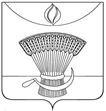 АДМИНИСТРАЦИЯ ГАВРИЛОВСКОГО РАЙОНАОТДЕЛ ОБРАЗОВАНИЯПРИКАЗОб итогах  муниципального этапа областного смотра - конкурса среди общеобразовательных и дошкольных образовательных организаций на лучшую организацию работы по профилактике детского дорожно - транспортного травматизма «Безопасность детей в наших руках»   В соответствии с приказом отдела образования администрации Гавриловского района от 11.02.2021  № 51 «О проведении муниципального этапа областного смотра – конкурса  среди общеобразовательных и дошкольных образовательных организаций на лучшую организацию работы по профилактике детского дорожного – транспортного травматизма «Безопасность детей в наших руках»,  в период с 11  по 28 февраля 2021 года проведен муниципальный этап  областного смотра - конкурса среди общеобразовательных и дошкольных образовательных организаций на лучшую организацию работы по профилактике детского дорожно - транспортного травматизма «Безопасность детей в наших руках» (далее Конкурс).В Конкурсе приняли участие: Булгаковский филиал МБОУ 2-Гавриловской сош, 1-Гавриловский филиал МБОУ 2-Гавриловской сош,Осино-Гайский филиал МБОУ 2-Гавриловской сош, 1-Пересыпкинский филиал МБОУ 2-Гавриловской сош, 2-Пересыпкинский филиал МБОУ 2-Гавриловской сош.На основании решения оргкомитета, ПРИКАЗЫВАЮ:1.Наградить дипломами отдела образования администрации района победителей конкурса «Безопасность детей в наших руках» среди общеобразовательных организаций района:   за 1 место – 1-Гавриловский  филиал МБОУ 2-Гавриловской сош;   за 2 место – Булгаковский филиал МБОУ 2-Гавриловской сош;   за 3 место –1-Пересыпкинский филиал МБОУ 2-Гавриловской сош.2.Контроль за исполнением настоящего приказа оставляю за собой.Начальник отдела образования                                         Н.Н. Кузенковаадминистрации района                25.02.2021           с. Гавриловка 2-я              № 70